СОБРАНИЕ МУНИЦИПАЛЬНОГО ОБРАЗОВАНИЯ«ХОЛМСКИЙ ГОРОДСКОЙ ОКРУГ»				        2018-2023 г.г.   РАСПОРЯЖЕНИЕПРЕДСЕДАТЕЛЬ СОБРАНИЯ МУНИЦИПАЛЬНОГО ОБРАЗОВАНИЯ «ХОЛМСКИЙ ГОРОДСКОЙ ОКРУГ»№ 52											05.04.2019 г.О внесении изменений и дополнений в Порядок сообщения муниципальными служащими Собрания муниципального образования «Холмский городской округ» о возникновении личной заинтересованности при исполнении должностных обязанностей, которая приводит или может привести к конфликту интересов, утвержденный распоряжением председателя Собрания муниципального образования «Холмский городской округ» от 21.03.2016 г. № 13В соответствии с Федеральным законом от 25.12.2008 г. № 273-ФЗ «О противодействии коррупции», Федеральным законом от 02.03.2007 № 25-ФЗ «О муниципальной службе в Российской Федерации», Указом Президента Российской Федерации от 22.12.2015 № 650 «О порядке сообщения лицами, замещающими отдельные государственные должности Российской Федерации, должности федеральной государственной службы, и иными лицами о возникновении личной заинтересованности при исполнении должностных обязанностей, которая приводит или может привести к конфликту интересов, и о внесении изменений в некоторые акты Президента Российской Федерации», руководствуясь частью 2 статьи 5 Регламента Собрания муниципального образования «Холмский городской округ»,Внести в  Порядок сообщения муниципальными служащими Собрания муниципального образования «Холмский городской округ» о возникновении личной заинтересованности при исполнении должностных обязанностей, которая приводит или может привести к конфликту интересов, утвержденный распоряжением председателя Собрания муниципального образования «Холмский городской округ» от 21.03.2016 г. № 13 следующие изменения и дополнения:Часть 5 дополнить абзацем 3 следующего содержания: «Копия уведомления с отметкой о регистрации, в течение 2 рабочих дней со дня регистрации уведомления, выдается  муниципальному служащему, направившему уведомление.».Часть 7 изложить в следующей редакции: «7. По результатам рассмотрения уведомления представитель нанимателя (работодатель) принимает одно из следующих решений:	а) признать, что при исполнении должностных обязанностей лицом, направившим уведомление, конфликт интересов отсутствует;б) признать, что при исполнении должностных обязанностей лицом, направившим уведомление, личная заинтересованность приводит или может привести к конфликту интересов;в) признать, что лицом, направившим уведомление, не соблюдались требования об урегулированию конфликта интересов.».3) Часть 8 изложить в следующей редакции: «8. В случае принятия решения, предусмотренного подпунктом «б» части 7 настоящего Порядка, в соответствии с законодательством Российской Федерации представитель нанимателя  (работодатель) принимает меры или обеспечивает принятие мер по предотвращению или урегулированию конфликта интересов либо рекомендует лицу, направившему уведомление, принять такие меры.».2. Разместить настоящее распоряжение на официальном сайте Собрания муниципального образования «Холмский городской округ» в информационно-телекоммуникационной сети «Интернет».3. Контроль за исполнением настоящего распоряжения оставляю за собой.Председатель Собраниямуниципального образования«Холмский городской округ»							Е.И. Силкина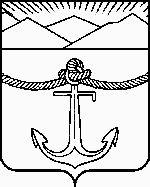 